Заснування та розбудова молодіжної організації Пласт на Поділлі на початку ХХ ст.Джура Вероніка ОлександрівнаДепартамент освіти та науки Хмельницької міської радиХмельницьке учнівське наукове товариство «Пошук»навчально-виховний комплекс № 9 м. Хмельницкий, 8 класКульбаба Лариса Миколаївна, вчитель історії навчально-виховного комплексу № 9 м. Хмельницького    Пласт – українська скаутська організація. Метою Пласту є сприяння патріотичному вихованню та самовихованню української молоді. Метою розвідки є дослідження історії створення, організаційних засад, структурної побудови та особливостей пластунського руху на Поділлі. В роботі вирішено такі дослідницькі завдання: 1) узагальнити історію виникнення пластунського руху на Поділлі на початку 20 ст.; 2) вивчити історію та діяльність першої пластунської організації за мемуарами її керівника П. Богацького; 3) показати роль громадян-патріотів у розбудові молодіжного руху Кам’янця – Подільського; 4) виявити особливості Пласту на Поділлі.    Об’єктом дослідження є пластунський рух на Поділлі на початку 20 століття . Предмет роботи – діяльність організацій «Пласт» на початку ХХ ст. на теренах Поділля, та зростання його ролі у 1917-1921 рр.     Для дослідження використовувалися загальнонаукові методи: історико-системний, хронологічний, метод синхронізації та джерелознавчий. Новизна способу вирішення завдань полягають у : 1) відтворення історії першого Пласту в Кам’янці - Подільському за мемуарами його засновника і керівника П. Богацького; 2) показ впливу національно-визвольних змагань 1917-1921 рр. на розбудову Пласту на Поділлі; 3) відображення співпраці національної інтелігенції у справі розбудови молодіжного руху і громадянському вихованні молоді.      Ключові слова: подільський Пласт, Кам’янець-Подільський, П. Богацький, національна інтелігенція Кам’янця, визвольні змагання.ЗМІСТУмовні позначенняГПР – Головна Пластунська РадаВСТУП    2022 рік – початок російсько-української війни назавжди залишив болісний слід у душі кожного українця, нажаль, війна продовжується, а наш народ став прикладом для всього світу - віра, любов до Батьківщини, згуртованість, взаємодопомога, вміння чинити організований супротив - це все допомагає нам впевнено крокувати вперед до світлого, вільного майбутнього.     Ці якості передаються молодим українцям з традиціями українського пластового руху. Пластуни запозичили свою назву у спеціальних піхотних відділів українського козацького війська XVI ст.,призначенням яких було ведення розвідувальної і спостережної служби. Ця самоназва  цілком відповідає за змістом   поняттю «скаут», «скаутинг»: з англійської – «scout» - означає «розвідник», «шпигун».    Метою нашої розвідки є дослідження історії створення, організаційних засад, структурної побудови та особливостей пластунського руху на Поділлі від заснування до сьогодення. В роботі вирішено такі дослідницькі завдання: 1) узагальнити історію виникнення пластунського руху на Поділлі на початку 20 ст.; 2) створити схеми організації пластунів Кам’янця-Подільського; 3) вивчити історію та діяльність першої пластунської організації Поділля за мемуарами її керівника П. Богацького; 4) показати роль громадян-патріотів у розбудові молодіжного руху Кам’янця – Подільського.     Об’єктом дослідження є пластунський рух на Поділлі на початку 20 століття.  Предмет роботи – діяльність організацій «Пласт» на початку ХХ ст. в осередку його заснування та поширення руху на теренах Поділля.     Для досягнення поставленої мети в процесі дослідження використовувалися загальнонаукові методи дослідження: історико-системний, хронологічний, метод синхронізації та джерелознавчий.     Історико-системний та хронологічний методи дослідження забезпечили узагальнення подій створення Пласту на Поділлі. Дозволили показати рух у різних проявах, виявити його етапи, показати роль активних громадських діячів у  створенні та розбудові руху. Метод синхронізації показав місце і роль, яку зайняв рух на Поділлі у буремні роки Української революції, зокрема той внесок, який зробили засновники українських держав у підтримку пластунського руху у період визвольних змагань. Цей період став «золотим віком» у творенні та діяльності Пласту. Джерелознавчий метод дозволив реконструювати початки пластунського руху у Кам’янці за спогадами його організатора і очільника П. Богацького, відновити прізвища активістів руху на Поділлі.    Джерельною основою дослідження стали мемуари засновника першої організації Пласт у Кам’янці П. Богацького, які були опубліковані у пластових журналах «Молоде життя» та « Пластовий шлях» [7,8].  Роботу написано з використанням монографій, присвячених історії Пласту. До них належать дослідження В. Окаринського [2,5], О. Субтельного [1]. Нажаль, окрема праця з історії пластунського руху на Поділлі не написана. Ця тема очікує дослідження в архівах та узагальнення матеріалів про пластунський рух на Поділлі. Використано інформацію з офіційних інтернет-порталів організації «Пласт» та джерел підтримки руху пластунів в Україні [3,4]. В роботі використано довідкову інформацію з порталу Вікіпедія [6].    Відмінність запропонованого дослідником способу вирішення поставлених завдань полягають у : 1) відтворення історії першого Пласту на Поділлі з використанням мемуарів його засновника і керівника П. Богацького; 2) показ впливу національно-визвольних змагань 1917-1921 рр. на розбудову Пласту в Україні; 3) дослідження проблеми перебування подільського пласту на перетині світового скаутського руху та українського руху пластунів, на перетині молодіжного руху західних і східних регіонів України, а також їхні впливи, які відчули на собі перші організації, що були створені в Кам’янці – Подільському.РОЗДІЛ 1ІСТОРІЯ ПЛАСТУ НА ПОДІЛЛІПерші кроки пластунського руху в Україні                   12 квітня 1912 року на подвір`ї  Львівської академічної гімназії пластуни вперше заприсяглися на вірність Богові і Україні. Саме тому 12 квітня офіційно вважається днем народження Пласту України.     Витоки пластунства в Україні сягають часів існування Запорозької Січі. Існують свідчення, що один  з куренів, яких у Коші завжди було 38, мав назву Пластунівський.     Засновниками сучасного Пласту були Олександр Тисовський, Іван Чмола та Петро Франко. Організовані ними гуртки діяли окремо один від одного. Перші гуртки було створено при Львівській академічній гімназії [1. С.9].     В Україні Пласт одразу ж став важливою невіддільною частиною українського національного руху. Як наголошує дослідник Пласту Володимир Окаринський, «можна сказати, що саме з цією метою його, власне, й було створено» [2. С.6].      Першим гуртком, що зайнявся саме військовим вихованням і вишколом української молоді для майбутньої збройної боротьби за самостійну Україну, став таємний гурток «Пласт», що виник за ініціативою студента філософічного факультету Львівського університету Івана Чмоли восени 1911 року. Засновниками і діяльними членами цього гуртка були відомі пізніше старшини Українських Січових Стрільців: В. Кучабський, О. Кучерішка, О. Яримович, Р. Сушко та інші. Отже, Пласт, як найстаріша українська скаутська організація, виник у Галичині в 1911—1912 p.p., відразу поширився на Буковину, а після визвольних змагань — на Волинь, Поділля, Закарпаття й еміграцію [9].  Пласт на Поділлі у часи визвольних змагань  (1917-1921 рр.)В умовах національно-державного відродження України, починаючи з 1917р. українські скаути організаційно виділилися зі складу загальноросійської організації і перейшли на українське національне підґрунтя. За даними M. Пежанського і T. Білостоцького, у 1918 р. скаутські відділи постали у Вінниці, Каневі, Ржищеві та в Києві, пізніше, до 1920 р.— у Фастові, Житомирі, Катеринославі, Кам'янці Подільському та ін. місцевостях. Назвою цих відділів була: "Українські Бой-Скаути" (УБС) [3. С.20]. Склалися сприятливі умови для скаутинґу на Сході України. 1 серпня 1917 р. колишній активіст Пласту в Галичині і автор книги «Український скаут» Євген Слабченко організував «Перший Білоцерківський курінь юнаків-скаутів». Він мав чітку національну спрямованість. В УНР  та в Українській Державі Гетьмана Скоропадського  українському скаутингу  надавалася підтримка. В Києві було створено Всеукраїнську Скаутову Раду, якій підпорядковувалися скаутські організації Київщини, Поділля. Влітку 1918 р. Гетьман Скоропадський видав розпорядження  про творення скаутських організацій при середніх школах. Прихильно ставився до молодіжного руху голова Директорії УНР Симон Петлюра. Він мав у м. Кам`янці  декілька розмов з Є. Слабченком у справі поширення скаутингу серед української молоді [4. С.14].  В 1918 р. галичани почали засновувати Пласт у школах на Поділлі. Пластунський рух брав за основу принципи скаутського руху, але отримав національне спрямування. Значним осередком розвитку пластового руху був Кам`янець-Подільський у період, коли там перебувала Директорія УНР. У  1919  р. старшини українського війська – наддніпрянці та галичани – спільно створили в Кам`янці товариство «Мати-Січ», організовували «Січі» в місті і повітах. Січова Рада дбала й про організацію відділів «Молодої Січі» як форми фізичного й морального виховання української молоді під керівництвом культурно-освітнього відділу військового міністерства та міністерства освіти. Під час польської окупації взимку 1920-го ентузіасти пластового руху в Кам`янці професор Йосип Пеленський, доктор Когут, сотник Саєвич, Остафійчук дбали, щоб пластунський рух продовжувався. Загони пластунів діяли  у всіх школах Кам`янця-Подільського. У квітні 1920 р. організовано при «Мати–Січі» Головну пластову Раду. Почесним головою обрано Кошового отамана «Мати-Січі» Павла Богацького.    Другим головою ГПР Кам’янця був Й. Пеленський, а його заступницею — C. Русова (ДОДАТОК Г).  «Молоді січі» в Духовній Семінарії та Учительській Семінарії нараховували 120 членів. Керівником «Молодих січей» був В. Зборовець. Існували «1-й» і «2-й» Кіш Українських Пластунів у м. Кам'янці на Поділлю. Пластовий кіш у Кам'янці при гімназії ім. Руданського влітку 1920 р. охоплював понад 200 учнів гімназії і технічної школи, крім того діяв дівочий Пласт у трьох вищих початкових школах і в жіночій селянській гімназії. Пластуни проводили декілька заходів, відкритих для громадськості, таких як посвята пластового прапора в університетській церкві під час Зелених свят і урочиста обітниця пластунів 6 червня 1920 р. Після обітниці до пластунів звернулися з промовою ректор університету, міністр І. Огієнко, директор гімназії ім. Руданського — Козинець, проф. Біднов, п. Гриб та від ГПР Зазуляк . Український скаутинґ у Кам'янці-Подільському стояв найближче до галицько-буковинського Пласту. Методики для роботи пластунів було складено відповідно книги O. Тисовського "Пласт". Призначення О. Тисовського приват-доцентом кафедри зоології Кам'янець-Подільського державного університету ще більше зорганізувало розбудову Пласту на Поділлі [9].      Паралельно існував сильний вплив наддніпрянців. В Кам'янці перебував Євген Слабченко – «Деслав», який мав декілька зустрічей із головою Директорії C. Петлюрою. Таким чином, вироблялися шляхи розвитку пластунського руху, спільні для цілої України. Зміст і форми діяльності українських скаутських частин мали національний характер, було націоналізовано й зовнішні форми скаутинґу. Про це свідчить термінологія, однострій, громадська активність скаутів-пластунів, програма, починаючи з пісень та володіння українською мовою і закінчуючи обов'язковим знанням української історії, літератури. Пластуни брали активну участь у громадському житті, виконували низку загальнонаціональних справ: участь у демонстраціях, святкуваннях, популяризація українського руху, вибори до установчих зборів, праця в Українській учнівській спілці, "Просвіті" та інших організаціях [6].  Історія заснування першої пластунської організації на Поділлі                                            Український пластунський рух поєднав у собі світову скаутську виховну методу і засади національного виховання, пов'язаним з козацтвом. Серед предтеч пластунського руху Центральної України була таємна юнацька організація при Кам'янець-Подільській духовній семінарії «Запорозька Січ», що діяла у 1895—1900 роках на чолі зі старшим учнем закладу «полковником»  І. Сулковським.  [5. С.134]. (ДОДАТОК А)     Про діяльність організації скаутів-пластунів у Кам’янці – Подільському повідомляє один з учасників цього гуртка, а згодом – провідник Пластового руху на Поділлі Павло Богацький (пластове ім`я – «Тигр»). У збірці «Пластовий шлях» за 1951 рік була надрукована його стаття «Предтечі і початки Пластового руху на центральних землях України» (Фрагменти спогадів). За матеріалами спогадів можна дізнатися про історію створення, структуру, напрямки діяльності та особливості пластунського руху на Поділлі, який виник на початку ХХ століття [7. С.4-6].      Опікуном організації був художник Жудін, який запропонував ідеологічні засади подільської організації. Джерелами ідеології Пласту на Поділлі стали українські пісні, загадки, народні легенди та перекази, історія Поділля. Павло Богацький визнавав: «Після його оповідань ми зрозуміли, що то є: любов до Батьківщини, пошана до старших, товариськість, відвага, чесність і все інше, що згуртовує і кріпить товариство...» [7. С.16].  Спогади про Пласт у Кам’янці у мемуарах П. БогацькогоВ тодішній столиці УНР – Кам`янці  подолянин, відомий військовий і культурний діяч Павло Богацький (ДОДАТОК Б) – тоді отаман Коша Охорони Республіканського ладу за розпорядженням військового міністерства УНР став начальником  комісії для військових юнацьких шкіл, Січей і Пласту в Україні.Гурток скаутського типу під назвою «Січ-мати» з’явився у листопаді 1919 р. в Кам’янці, де в той час перебував уряд УНР.  Про події цього періоду і про розбудову пластунського руху на Поділлі у мемуарах розповів П. Богацький (Тигр). Його спогади були опубліковані у журналі Українського Пласту «Молоде життя» за 1933 р. Зі спогадів «До історії Пласту на Україні» можна довідатись, що при створеній організації «Мати-Січ» було створено Січову раду. Членами цієї ради стали відомі діячі міста, зокрема професор Й. Пеленський, полковник М.Лорченко, сотники Угрин-Безгрішний, М.Саєвич, Донник-Шекерник, Є.Галанєвич, посол Шмігельський, О.Остафійчук, пані Літинська [7. С.16]. Січова рада розпочала організацію відділів на повітах. Було прийнято статут «Молодої Січі». Цей статут було передано до Військового міністерства з метою його затвердження та отримання фінансування. Примірник   схвально відгукнулись на ініціативу організації «Мати – Січ», розглядали цю діяльність, як «форму фізичного і морального виховання укр. молоді в Українській Республіці» [8. С.16]. Окупація поляками Кам’янця призупинила діяльність організації, але українська інтелігенція і військові, які залишились у місті (Пеленський, Когут, Саєвич, Остафійчук)  перенесли свою діяльність у шкільну царину. Основними напрямками роботи стають культурницькі заходи, святкування свят Миколая, ялинок. Але не припинялись зустрічі молоді з свідомою українською інтелігенцією, справжніми патріотами. Не припинялась і військова пластунська підготовка. Ось як П. Богацький розповідає про ці події:  « …весною 1920 р. я не раз, ідучи на свою працю в Укр. Університет, бачив гімназії молодь, що пильно муштрувалась то в дворі школи, а то й на вулиці біля школи…приглянувшись…я переконався, що то були вправи пластунів….я довідався, що маленькі гуртки є майже в кожній школі, тобто в двох гімназіях і в реальній школі, в хлоп’ячих, як і в дівочих». Окрім того, діяли пластуни-самітники і пластуни без керівників [8. С.17].Активний пластунський рух, зацікавленість у ньому як молоді, так і інтелігенції, підштовхнули до організації керівного центру, який назвали Головна Пластова Рада. У спогадах перерахований іменний склад Ради, а також соціальне походження його учасників. (ДОДАТОК В)  Характеристика Пластової Ради у Кам’янці дає можливості зробити наступні висновки: 1. Пластунський рух набував активності і популярності. 2. Знайомство з витоками руху відбувалось завдяки активності вихідців із Західної України. 3. Пласт набував чітких організаційних форм. 4. Рушійною силою Пласту була українська свідома інтелегенція. Очільником всієї структури став П. Богацький, він очолив Січову Команду «Матері Січі».Підводячи підсумки координаційної роботи Головної Пластунської Ради її керівник П. Богацький відмічав, що Рада напрацювала план, правильники, зібрала засоби і головне провела широку роботу по відновленню пластових гуртків та організувала майже по всіх школах курені. Основним мотивом він вважав здорову конкуренцію між куренями, змагання на кращу підготовку, підготовку до публічних виступів та пластових іспитів. Одночасно, були і труднощі та недоліки у роботі: бракувало літератури, зокрема книжки організатора Пласту О.Тисовського «Життя в Пласті», часу, волі, вся праця велась лише в стінах школи, а також засобів. Основними джерелами поповнення каси були членські внески та добровільна допомога.    «Січовики» плекали козацькі традиції, прибирали собі псевдоніми козаків — історичних або літературних героїв, виробляли дерев'яну "зброю", особливої ваги надавали фізичному гартові і життю серед природи. Кожен відділ мав свою відзнаку — гілку дерева, котру носив на шапці.Збиралися після занять у саду під скелею, що пізніше належав знаному громадському діячеві Григорію Солусі. Вчилися куховарити, причому, розкладали лише живий вогонь за допомогою кресала з кременя. Головні фізичні вправи: вміти вилазити на високі дерева і плигати з гілки на гілку, вилазити на скелі без допоміжного приладдя, скакати з гори на близькі дерева. Ночувати в печерах, що їх самі викопували в скелі, вправлятися у плаванні на човнах, плотах (дарабах), що їх самі в`язали, на дерев`яних колодах. Вчилися плавати, рятувати потопельників.  Отже, мемуари одного з організаторів і керівників Пласту у Кам’янці П. Богацького дають можливість дослідити структуру, мотивацію, діяльність і співпрацю пластунів з українською інтелігенцією у добу Української Революції. Зацікавленість українських держав у військово-патріотичному вихованні, створення чіткої структури керівництва і залучення свідомих патріотів до виховання молоді – цей досвід може бути дуже корисними в сучасній Україні в умовах російської агресії.Більшовицька окупація України: доля першого Пласту    З приходом радянської влади в Захiдну Україну всi українськi органiзацiї були забороненi. Колишнi пластуни стали одними з перших жертв масових репресiй. Фактично на всіх окупованих російськими більшовиками землях переслідувано скаутів різних національностей, включно російської і єврейської. Однак, знищення українського скаутинґу як організованої цілості відбулося швидше. Тривалий час велися спроби пристосування скаутинґу до нової дійсності. З цього процесу згодом виникає звиродніла форма — піонерія.    Нову організацію під наглядом партійно державних органів пробувала організувати H. Крупська разом із колишніми російськими скаутмайстрами. Програма діяльності була дуже подібною. На початках однострій залишався майже повністю скаутським, однак хустка була червоною, а замість скаутської лілейки за відзнаку було взято червоний прапор, всередині якого поміщено серп і молот, охоплені полум'ям . Утворено дитячу комуністичну організацію з використанням досвіду скаутського руху, зокрема так званого принципу довготривалої гри. Якийсь час скаутську систему роботи застосовували, наприклад, у Донбасі, Кременчуці, Проскурові, Сумах та ін. [5. С.138].      Таким чином, український скаутський рух якісно і швидко розвивався в Центральній і Східній Україні. Однак, цей розвиток було насильно припинено внаслідок російської більшовицької окупації і встановлення тоталітаризму. Діячі скаутинґу перейшли на діяльність в еміґрації, де відновили рух Пласту. За короткий період існування на Великій Україні рух став значним чинником українського національного відродження і державотворення. Його традиції було перенесено на еміґрацію і продовжено в нових умовах як складову частину українського національно-державного відродження і світового скаутського руху [5. С.138].  ВИСНОВКИ    Пласт, як найстаріша українська скаутська організація, виник у Галичині в 1911—1912 p.p., відразу поширився на Буковину, а після визвольних змагань — на Волинь, Поділля, Закарпаття й еміграцію. Він став першим гуртком, що зайнявся саме військовим вихованням і вишколом української молоді для майбутньої збройної боротьби за самостійну Україну. В Україні Пласт одразу ж став важливою невіддільною частиною українського національного руху. Зміст і форми діяльності українських скаутських частин мали національний характер, було націоналізовано й зовнішні форми скаутинґу. Пласт став аналогом скаутського руху з особливим національним забарвленням. Український пластунський рух поєднав у собі світову скаутську виховну методу і засади національного виховання, пов'язані з козацтвом.    В умовах національно-державного відродження України, починаючи з 1917р., українські скаути організаційно виділилися зі складу загальноросійської організації і перейшли на українське національне підґрунтя. 1918 р. скаутські відділи постали у Вінниці, Каневі, Ржищеві та в Києві, пізніше, до 1920 р.— у Фастові, Житомирі, Катеринославі, Кам'янці Подільському та ін. місцевостях. Назвою цих відділів була: "Українські Бой-Скаути" (УБС)    В УНР  та в Українській Державі Гетьмана Скоропадського  українському скаутингу  надавалася підтримка. В Києві було створено Всеукраїнську Скаутову Раду, якій підпорядковувалися скаутські організації Київщини, Поділля. Влітку 1918 р. Гетьман Скоропадський видав розпорядження  про творення скаутських організацій при середніх школах. Прихильно ставився до молодіжного руху голова Директорії УНР Симон Петлюра. Він мав у м. Кам`янці  декілька розмов з Є. Слабченком у справі поширення скаутингу серед української молоді.     У  1919  р. старшини українського війська – наддніпрянці та галичани – спільно створили в Кам`янці товариство «Мати-Січ», організовували «Січі» в місті і повітах. Січова Рада дбала й про організацію відділів «Молодої Січі» як форми фізичного й морального виховання української молоді під керівництвом культурно-освітнього відділу військового міністерства та міністерства освіти. У квітні 1920 р. організовано ГПР. Першим головою став П.Богацький, а другим Й.Пеленський. У 1920 р. Молоді січі нараховували 120 членів в Кам’янці-Подільському.    Серед предтеч пластунського руху Центральної України була таємна юнацька організація при Кам'янець-Подільській духовній семінарії «Запорозька Січ», що діяла у 1895—1900 роках на чолі зі старшим учнем закладу «полковником»  І. Сулковським. Джерелами ідеології Пласту на Поділлі стали українські пісні, загадки, народні легенди та перекази, історія Поділля.    Ініціатива розбудови руху пластунів на Поділлі належала наддніпрянцям і галичанам. За основу моделі було взято Галицько-Буковенський пласт. Завдяки діяльності Є.Слабченка посилився вплив наддніпрянців на розвиток руху. Подільський Пласт вібрав у себе кращі пластунські традиції східних і західних регіонів України. Пластуни брали активну участь у громадському житті, виконували низку загальнонаціональних справ: участь у демонстраціях, святкуваннях, популяризація українського руху, вибори до установчих зборів, праця в Українській учнівській спілці, "Просвіті" та інших організаціях     Мемуари одного з організаторів і керівників Пласту у Кам’янці П. Богацького дають можливість дослідити структуру, мотивацію, діяльність і співпрацю пластунів з українською інтелігенцією у добу Української Революції. Зацікавленість українських держав у військово-патріотичному вихованні, створення чіткої структури керівництва і залучення свідомих патріотів до виховання молоді – цей досвід може бути дуже корисними в сучасній Україні в умовах російської агресії.    Український скаутський рух якісно і швидко розвивався в Центральній і Східній Україні. Однак, цей розвиток було насильно припинено внаслідок російської більшовицької окупації і встановлення тоталітарного режиму більшовиків. За короткий період існування на Великій Україні рух став значним чинником українського національного відродження і державотворення. Його традиції було перенесено на еміґрацію і продовжено в нових умовах як складову частину українського національно-державного відродження і світового скаутського руху.СПИСОК ДЖЕРЕЛ, ЛІТЕРАТУРИ ТА ЕЛЕКТРОННИХ РЕСУРСІВСубтельний О. Пласт. Унікальна Історія Українського Скаутського Руху. – Торонто: Plast Publishing Inc. — Пластове Видавництво, 2019. Окаринський В. М. Пласт в українському національно-визвольному русі (1911–1939 рр.): Монографія. – Тернопіль, 2006. Альбом 50-ліття Пласту. / Упорядники M. Пежанський і T. Білостоцький.— Нью-Йорк, 1964.Столітнім шляхом. Український Пласт: історія в датах. – Львів – Рочестер, 2012.Окаринський В.М. Український скаутський рух у Центральній та Південно-Східній Україні (від початків до 20-х рр. ХХ ст. // Наукові записки Тернопільського національного педагогічного університету імені Володимира Гнатюка. Серія Педагогіка. Том 18. Спеціальний випуск – Тернопіль, 2000.Електронний ресурс - Режим доступу: https://uk.wikipedia.org/wiki/ Пласт_організаціяП. Богацький. Пластовий рух на Центральних Землях України. //Пластовий шлях. – 1951. – Ч.6. – С.4–6. - Електронний ресурс - Режим доступу: https://diasporiana.org.ua/wp-content/uploads/books/21254/file.pdfП. Богацький. До історії Пласту на Україні. // Молоде життя. Часопис Укр. Пласту. Ч.5-6, квітень 1933. -  Електронний ресурс - Режим доступу: //diasporiana.org.ua/wp-content/uploads/books/21254/file.pdf12 квітня – річниця народження ПЛАСТУ. Традиції Пластового руху на Поділлі - Електронний ресурс - Режим доступу: https://www.kult.km.ua/news/view/640-12-kvitnya-richnicya-narodzhennya-plastu-tradiciji-plastovogo-ruhu-na-podilliДОДАТОК А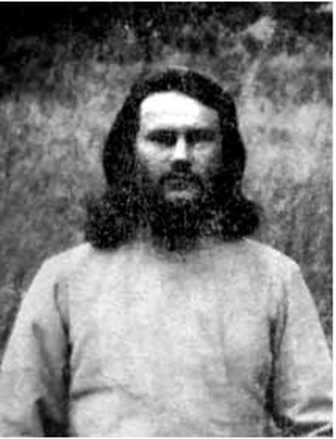 І. Сулковський . [12 квітня – річниця народження ПЛАСТУ. Традиції Пластового руху на Поділлі].Електронний ресурс – Режим доступу:https://www.kult.km.ua/news/view/640-12-kvitnya-richnicya-narodzhennya-plastu-tradiciji-plastovogo-ruhu-na-podilliДОДАТОК Б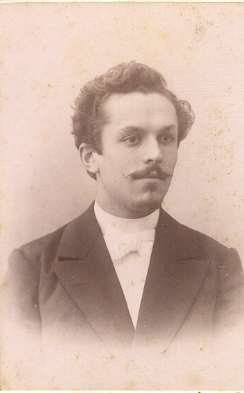 Павло Богацький [12 квітня – річниця народження ПЛАСТУ. Традиції Пластового руху на Поділлі].Електронний ресурс – Режим доступу:https://www.kult.km.ua/news/view/640-12-kvitnya-richnicya-narodzhennya-plastu-tradiciji-plastovogo-ruhu-na-podilliДОДАТОК ВТаб. Вплив соціального та регіонального фактору на створення пластової організації у Камянці-Подільському.ДОДАТОК Г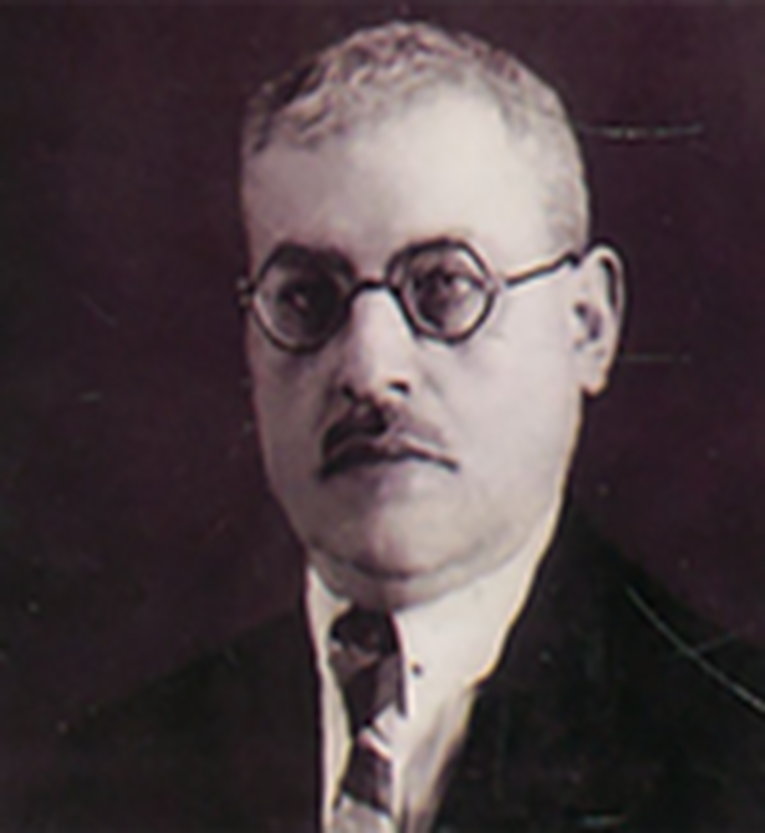 Йосип Гаврилович Пеленський (18 грудня (31 грудня) 1879, Комарно) — пом. 27 листопада 1957, Львів) — український історик, мистецтвознавець, професор, дійсний член НТШ. Професор Українського державного Кам'янець-Подільського університету (1918—1920). Другий голова пластунської організації «Мати-Січ» у Камянці-Подільському. Викладав у гімназіях на Галичині. Дійсний член НТШ (1917), заступник голови комісії НТШ з історії мистецтва. Старший науковий співробітник Львівського інституту археології АН УРСР (з 1945). Помер у Львові. Похований на Личаківському цвинтарі.Електронний ресурс – Режим доступу : https://uk.wikipedia.org/wiki/ Пеленський_Йосип_ГавриловичВСТУП                                                                                                                                                      4                                                        РОЗДІЛ  1ІСТОРІЯ ПЛАСТУ НА ПОДІЛЛІ                                    6                                                                          1. 1.Перші кроки пластунського руху в Україні                    6                                              2.3.      1.4.      1.5Пласт на Поділлі у часи визвольних змагань (1917-1921 рр.)                                                                   6Історія заснування першої пластунської організації на Поділлі                                                        8 Спогади про Камянецький Пласт у мемуарах П. Богацького                                                                      9                                                                                  Більшовицька окупація України: доля першого Пласту                                                                                 11ВИСНОВКИ                                                                       12                                                СПИСОК ВИКОРИСТАНИХ ДЖЕРЕЛ                         14 ДОДАТКИ                                                                          16ПрізвищеСоціальний статусРегіональне походженняПосада у РадіЗазулякбуковинецьголоваВасильчукстудентНаддніпрянецьКерівник хлоп’ячих організаційКекешівнаКерівниця дитячого садочку Товариства ПросвітагаличанкаКерівник дівочих організаційЗборовецьУчитель Учительської семінарії з фізичного вихованняскарбникФільцстудентгаличанинсекретар